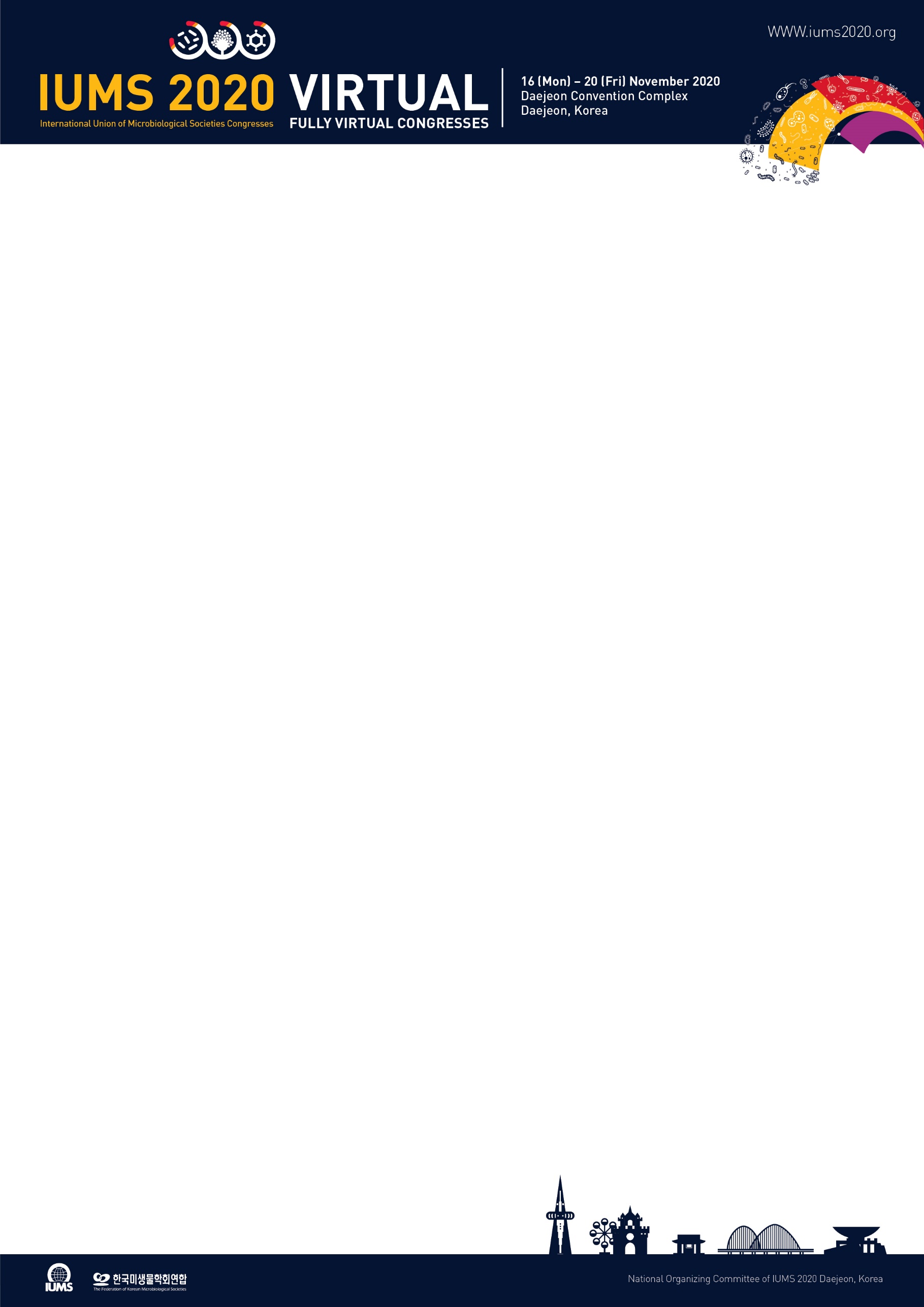 등록경로- 국내 회원께서는 하기 한국미생물학회연합 홈페이지로 진입하여 등록하시기를 바랍니다.(http://www.fkms.kr/)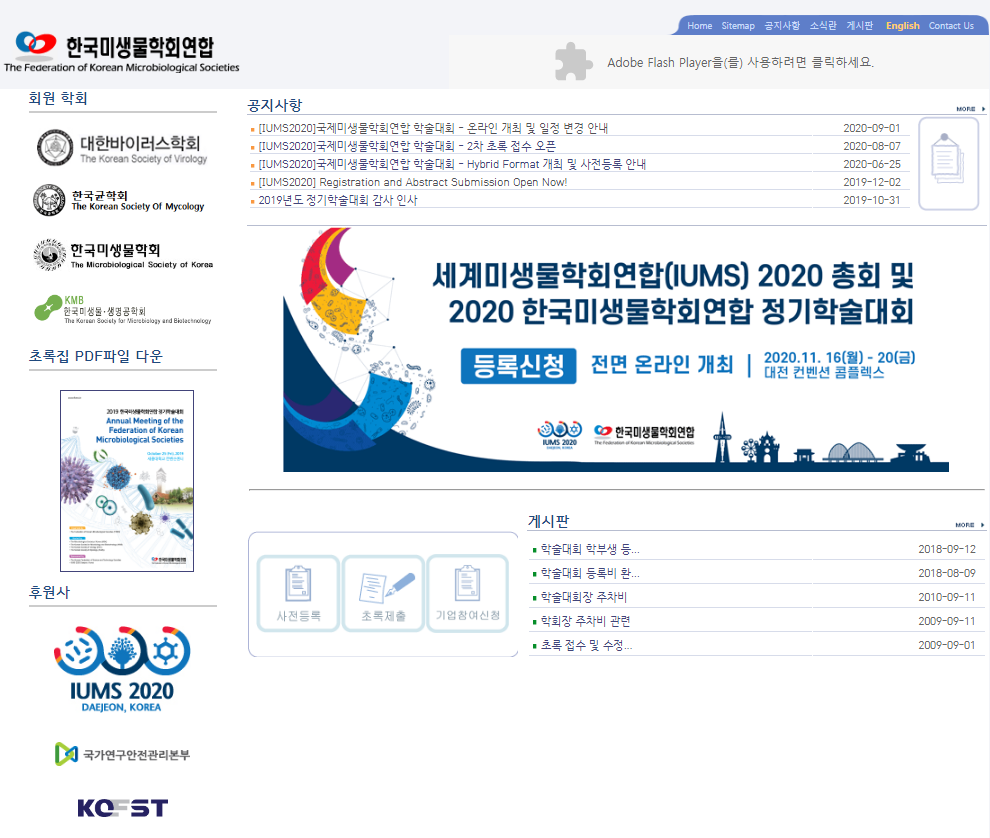 등록기한등록비※ 1차 등록부터 일반 등록자(Participants) 1인 당 대학원생 및 학부생 구분 없이 5인 무료 등록을 제공합니다.(단, Oral 및 Poster 발표자는 포함하지 않으며, 발표자는 Full Congresses Access로 등록해야 합니다.)- 무료 등록 5인은 각각 등록을 하신 후, 결제 타입을 계좌이체(Wire Transfer)로 선택하여 등록 완료해 주시고, 이름 및 아이디(이메일)를 사무국(iums2020_reg@pod-pco.com)으로 전달 주시기 바랍니다.※ 학부생의 경우, 한 학과에서 50명 이상이 등록할 경우, 30% 할인이 가능하오니 사무국으로 문의 바랍니다.(1만원의 등록비로 전 세션을 들을 수 있으며, 학부생을 위한 수업대체 또는 특정 주제에 대한 레포트 등으로 활용이 가능합니다.)다음장으로 이어집니다 →그룹등록 정책(대학원생에 한정)- IUMS 2020은 대학원생 6인 그룹등록 시, 그룹리더 1인은 등록비 면제 혜택을 드립니다.(ex. 대학원생 6명 등록 시, 그룹리더 1명 등록비 면제/ 대학원생 12명 등록 시, 그룹리더 2명 등록비 면제)- 그룹등록 혜택을 제공받기 위해서는 신청서를 작성해 사무국 메일로 보내주시기 바랍니다. (iums2020_reg@pod-pco.com)사전등록 절차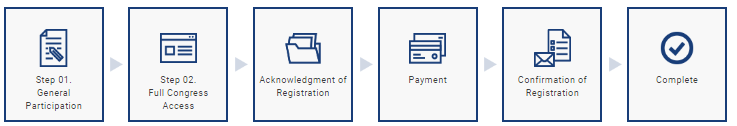 *일반 참가(General Participation)는 노벨 강연, 코로나19 특별세션 등 일부 강연에 한해 무료 시청 가능등록 구분별 제공사항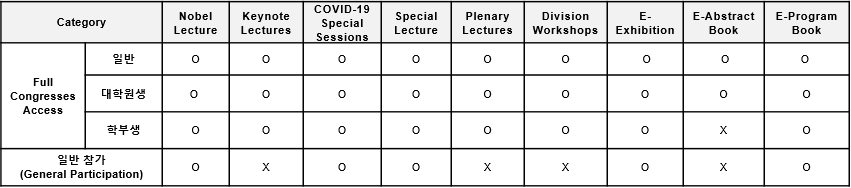 ※ Full Congresses Access로 등록하시는 분께서는 Plenary Lectures 및 Division Workshops 등 약 350여개의 강의를 들을 수 있습니다.등록 문의처Secretariat of IUMS 2020 Daejeon, Korea
Tel: +82-70-4711-3211
Fax: +82-2-325-1720
Email: iums2020_reg@pod-pco.com1차 등록2차 등록2020년 10월 23일 (금)까지2020년 11월 20일 (금)까지구분구분1차 등록(2020년 10월 23일 (금)까지)2차 등록(2020년 11월 20일 (금)까지)Full Congresses Access일반350,000원400,000원Full Congresses Access대학원생 및 Postdoc200,000원250,000원Full Congresses Access학부생10,000원10,000원일반 참가(General Participation)일반 참가(General Participation)무료무료